                                                 ZGŁOSZENIE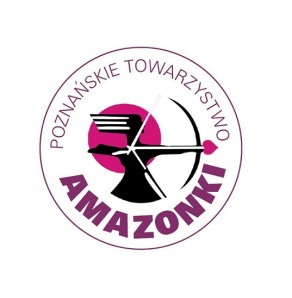 na XXV  Ogólnopolską Spartakiadę AmazonekMiejsce: Poznań - Malta
Termin: 15 – 18 sierpnia   2019 r.                  Nazwa Stowarzyszenia  ……………………………………………………………………….
Miasto …………………………………………………………………………………………Nazwisko ……………………………………………………………………………………...Imię ……………………………………………………………………………………………Adres …………………………………………………………………………………………..………………………………………………………………………………………………….PESEL ………………………………………………………………………………………….Stopień niepełnosprawności ……………………………………………………………………*stopień niepełnosprawności- wymaganyDeklaruję swój udział w zawodach na własną odpowiedzialność, będąc w pełni świadoma swojego aktualnego stanu zdrowia.……………………………………………………………………..  Podpis uczestniczki (pełne imię i nazwisko)Zgłoszenia prosimy kierować na adres Poznańskiego Towarzystwa „Amazonki” 
(ul. Piastowska 38, 61-556 Poznań) lub mailowo na adres amazonki@amazonki.poznan.pl.Zgłoszenia przyjmujemy do 15 lipca 2019 r.O uczestnictwie w XXV Ogólnopolskiej Spartakiadzie Amazonek decydować będzie kolejność przesyłanych zgłoszeń.